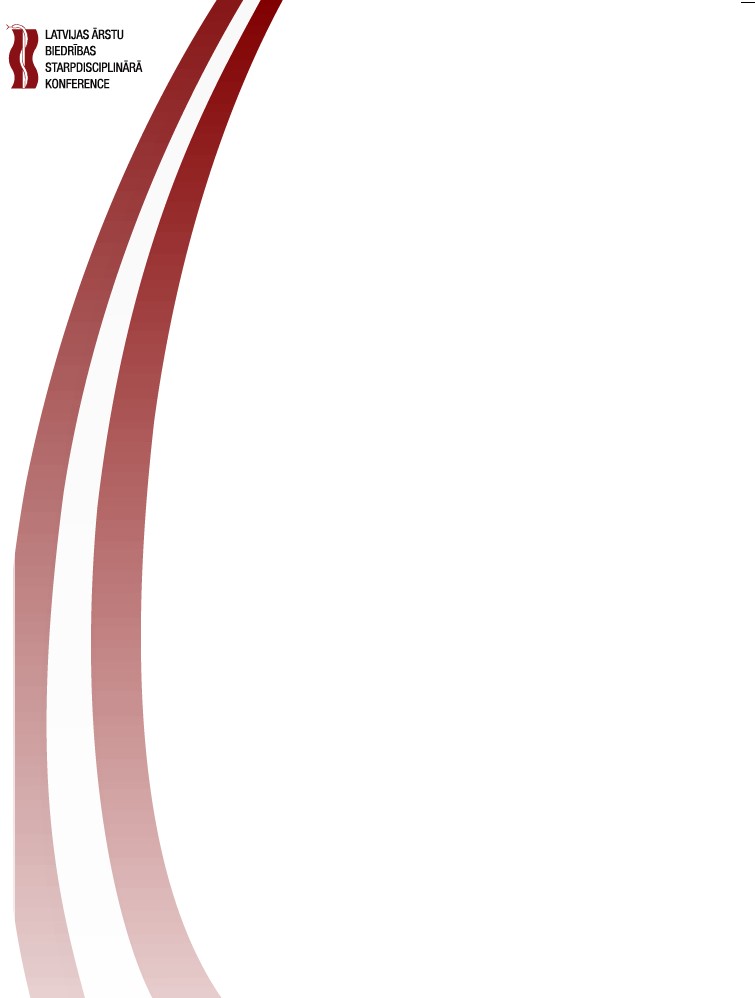 Onkoloģiskās aprūpes organizēšana
Latvijā2020. gada 17. oktobrīLiepājas Olimpiskā centra Rožu zālē, Liepājā, Brīvības ielā 39.Sākums plkst. 9.30, reģistrācija no plkst. 9.00Konferenci vada:Latvijas Onkologu Ķīmijterapeitu asociācijas valdes priekšsēdētaja Aija Geriņa-Bērziņa, onkoloģe ķīmijterapeite Eva Vecvagare, onkoloģe ķīmijterapeite Zinaīda Štara, ķirurgs Andrejs PčolkinsSēdi vada Eva Vecvagare un Zinaīda ŠtaraSēdi vada Eva Vecvagare un Zinaīda Štara9.30–10.10Onkoloģiskās aprūpes iespējas Kurzemes reģionā Zinaīda Štara, onkoloģe ķīmijterapeite10.10–10.50Audzējs, tā saimnieks un imūnā sistēmaDr. med., asociētā profesore Simona Doniņa, imunoloģe, onkoloģe ķīmijterapeite10.50–11.30Sistēmiskā terapija onkoloģijāDr. med. Aija Geriņa-Bērziņa, onkoloģe ķīmijterapeite11.30–12.0030 min. kafijas pauzeSēdi vada Eva Vecvagare un Aija Geriņa-BērziņaSēdi vada Eva Vecvagare un Aija Geriņa-Bērziņa12.00–12.40Gastrointestinālu audzēju agrīna diagnostikaLinda Kokaine, ķirurģe12.40–13.20Melanomas – un tās metastāžu ārstēšana Eva Vecvagare, onkoloģe ķīmijterapeite13.20–14.00Aknu metastāžu ārstēšanaDr. med., docents Armands Sīviņš, ķirurgs14.00–14.2020 min. kafijas pauzeSēdi vada Eva Vecvagare un Andrejs PčolkinsSēdi vada Eva Vecvagare un Andrejs Pčolkins14.20–15.00Plaušu metastāžu ārstēšanaInts Siliņš, torakālais ķirurgs15.00–15.40Prostatas vēža ārstēšanaIgors Carevs, urologs15.40–16.20Peritoneālādiseminācija – jaunākās ārstēšanas metodesAndrejs Pčolkins, ķirurgs* Programmā iespējamas izmaiņasSaskaņā ar MK noteikumiem Nr. 943. Ārstniecības personu sertifikācijas kārtība par dalību konferencē ārstniecības personām tiek piešķirti 12 tālākizglītības punkti un saskaņā ar MK noteikumiem Nr. 290 Farmaceitu profesionālās kvalifikācijas sertifikātu izsniegšanas, pārreģistrēšanas un anulēšanas kārtība farmaceitiem un farmaceitu asistentiem tiek piešķirti 8* tālākizglītības punkti (tiks saskaņots).
Dalības maksaLīdz 12.10. (ieskaitot) – 25 EUR LĀB individuālajiem biedriem, rezidentiem, studentiem, ārstu palīgiem, funkcionālajiem speciālistiem, māsām; 35 EUR – pārējiem07.10.–16.10. – 35 EUR LĀB individuālajiem biedriem, rezidentiem, studentiem, ārstu palīgiem, funkcionālajiem speciālistiem, māsām; 45 EUR – pārējiemKonferences dienā – 50 EUR – visiem dalībniekiemKonferences neapmeklēšanas gadījumā dalības maksa netiek atmaksāta!LEKCIJU VIDEO TRĪS NEDĒĻAS PĒC KONFERENCES BŪS PIEEJAMIwww.kursiarstiem.lv